ОФИС АУСБ «БЕЗЕНГИ», Г. НАЛЬЧИК, УЛ. ЧАЙКОВСКОГО, ДОМ 3СХЕМА ПРОЕЗДА НА АВТОМОБИЛЕ: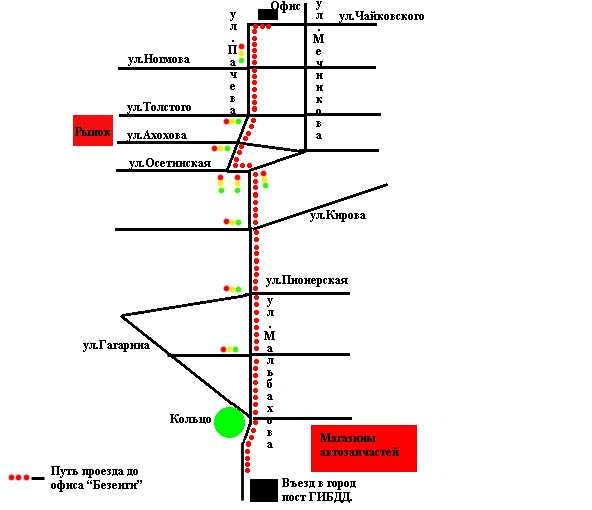 СХЕМА ПЕШЕГО МАРШРУТА ОТ РЖД-ВОКЗАЛА: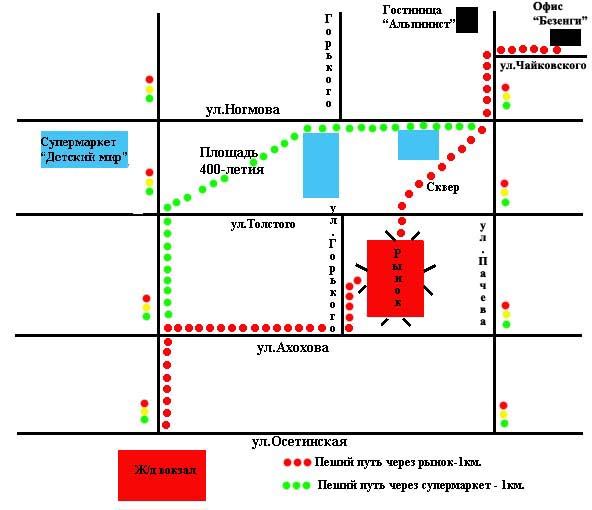 СХЕМА ПРОЕЗДА ОТ АВТОВОКЗАЛА: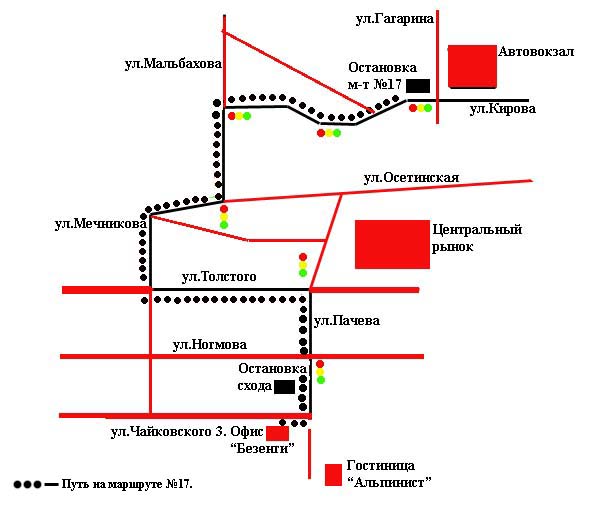 